MS3udělujeDIPLOM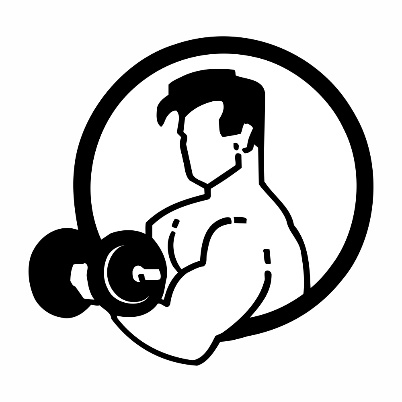 za2. místoV SILOVÉM VÍCEBOJI